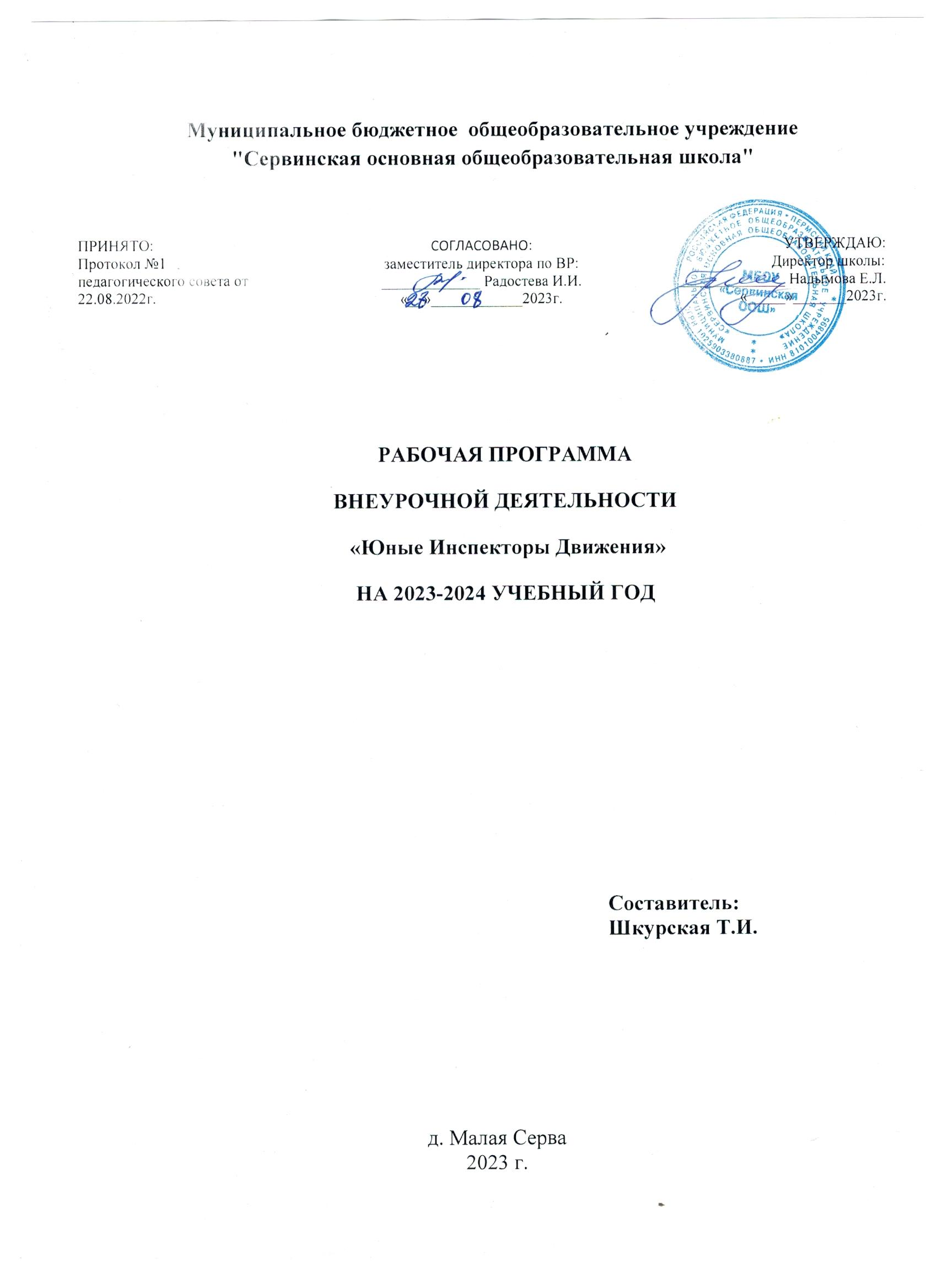 Пояснительная записка   Цель программы: создание условий формирования у школьников устойчивых навыков безопасности поведения на улицах и дорогах, используя современные формы и методы обучения и воспитания детей, инновационные технологии.Задачи программы: -  освоить знания, умения и навыки по основным правилам дорожного движения;- овладеть умениями применять полученные знания на практике, направленные на предупреждение несчастных случаев на улицах и во дворах;- развить познавательные интересы, интеллектуальные и творческие способности;-  воспитать навыки сознательного и дисциплинированного  поведения на улице, дороге, в общественном транспорте;- провести анализ и показать причины дорожно-транспортных происшествий;- сформировать у учащихся  умение самостоятельно пользоваться полученными знаниями в повседневной жизни.В современном мире  отмечено увеличение интенсивности дорожного движения, но, вместе с тем, наблюдается отставание  развития  транспортной культуры и низкий уровень  дисциплины участников дорожного движения. Анализ статистических данных о состоянии дорожно-траспортного травматизма показал необходимость акцентирования внимания всего педагогического коллектива на главной ценности- жизни и здоровья ребенка. Поэтому основное направление образовательной программы – это формирование у детей ситуационной транспортной культуры.Система дополнительного образования детей представляет благоприятные условия  для образования детей в рамках дорожно-транспортной культуры. Данная программа  способствует получению воспитанниками  комплекса теоретических знаний и практических навыков по безопасности поведения  на улицах и дорогах, способствует развитию у воспитанников  правового самосознания, уважения к закону, патриотизма и общего кругозора.Важнейшее значение  при планировании организации педагогического воздействия на личность ребенка всегда имеют его возрастные и психологические особенности. Возраст  детей, участвующих в реализации данной программы –12-14 лет. Поведение школьника в большей степени определяется эмоциями, которые испытывает ребенок, а не сознанием. Систематическое изучение  основных положений Правил дорожного движения, обязанностей пешеходов, пассажира правил движения велосипедистов  ведет к выработке привычки точного соблюдения ПДД, к формированию прочных навыков безопасного поведения на улицах и дорогах.Психологи установили, этого возраста в силу своих возрастных особенностей  не всегда могут правильно оценить мгновенно меняющуюся обстановку на дороге, часто завышают свои возможности.             Планируемые результаты программы Личностные результаты:оценивать жизненные ситуации (поступки, явления, события) с точки зрения, соблюдения правил дорожного движения;объяснять своё отношение к поступкам с позиции общечеловеческих нравственных ценностей;в предложенных ситуациях, опираясь на знания правил дорожного движения, делать выбор, как поступить;осознавать ответственное отношение к собственному здоровью, к личной безопасности и безопасности окружающих.Метапредметные результаты.
Регулятивные УУД:обучающиеся научаться понимать и принимать учебную задачу, сформулированную учителем;обучающиеся научаться осуществлять контроль, коррекцию и оценку результатов своей деятельностиПознавательная УУД:обучающиеся научаться проводить сравнение и классификацию объектов;обучающиеся научаться понимать и применять полученную информацию при выполнении заданий;обучающиеся научаться проявлять индивидуальные творческие способности.Коммуникативные УУД:обучающиеся научаться работать в группе, учитывать мнение партнёров, отличные от собственных;обучающиеся научаться обращаться за помощью;обучающиеся научаться предлагать помощь и сотрудничество;обучающиеся научаться слушать собеседника;обучающиеся научаться формулировать свои затруднения;обучающиеся научаться формулировать собственное мнение и позицию;обучающиеся научаться договариваться и приходить к общему решению;обучающиеся научаться осуществлять взаимный контроль;Предметные результаты:формирование первоначальных представлений о значении правил безопасности дорожного движения;овладение умениями оказания первой медицинской помощи, безопасного дорожного движения.Исходя из поставленных цели и задач, по окончании курса обучения по программе дополнительного образования «Юные инспекторы движения» обучающийся научится:- обязанности пешехода, правила пересечения проезжей части в соответствии с ПДД;- обязанности пассажира, правила поведения в транспорте, в местах остановок маршрутных транспортных средств;- правила вождения велосипеда в соответствии с Правилами дорожного движения;- основы личной безопасности на улице, в подъезде, дома;-основные элементы дороги;назначение дорожной разметки, вертикальную и горизонтальную разметку;- группы дорожных знаков;- типы светофоров, назначение сигналов светофоров, назначение сигналов регулировщика;- основные типы дорожных ситуаций- «Ловушек», меры предотвращения попадания в такие ситуации;- ответственность пешеходов, пассажиров, велосипедистов;- историю создания ВРОДО «Молодое поколение за безопасность движения»;- законы, традиции, символы и атрибуты ВРОДО «Молодое поколение за безопасность движения»;- историю создания службы ГАИ-ГИБДД в России, в Воронеже.По окончании курса обучения по программе  дополнительного образования  «Юные инспекторы движения»  обучающийся получит возможность научиться:- ориентироваться в основном  тексте Правил дорожного движения Российской федерации;- различать основные  элементы дороги;-   ориентироваться в основных сигналах светофора, сигналах регулировщика;-  переходить проезжую часть по регулируемому и нерегулируемому  пешеходному переходу, в его отсутствии в соответствии с ПДД;- соблюдать правила движения велосипедистов и в соответствии с ПДД;различать вертикальную и горизонтальную разметку, дорожные знаки;- предвидеть (предугадывать) опасности на улице и принимать меры по обеспечению личной безопасности;- концентрировать внимание на дороге;
- спокойно, уверенно вести себя на дороге;- выполнять самостоятельно основные приемы  конструирования, аппликации, лепки из различных материалов и творчески использовать свои умения и навыки.УЧЕБНО-ТЕМАТИЧЕСКИЙ ПЛАНКалендарно- тематическое планирование 5 класс на 2023-2024 учебный год.№Название темыКол-во часов1Знакомство с работой ГИБДДИсторические сведения о развитии ПДД Знакомство с планом работы, заповедями ЮИД32Виды транспортных средств. Правила пользования транспортом.Общие обязанности пассажиров и водителей Перевозка людей. Перевозка грузов43Дорожные знаки и их характеристикиРазметка проезжей части.34Сигналы светофора и регулировщика35Скорость и дистанция36Начало движения, маневрирование. Обгон.47Регулируемые и нерегулируемые перекрестки68Велосипеды, мопеды. Моноколеса и  гироскутеры39Поведение учащихся при ДТП. Первая медицинская помощь пострадавшему при ДТП6Итого35№Тема разделаКол-во часовФормы и методы работы, виды контроляДатаДатаДата№Тема разделаКол-во часовФормы и методы работы, виды контроляПланФактФакт Знакомство с работой ГИБДД и  планом работы, заповедями ЮИД. (3ч) Знакомство с работой ГИБДД и  планом работы, заповедями ЮИД. (3ч) Знакомство с работой ГИБДД и  планом работы, заповедями ЮИД. (3ч) Знакомство с работой ГИБДД и  планом работы, заповедями ЮИД. (3ч) Знакомство с работой ГИБДД и  планом работы, заповедями ЮИД. (3ч) Знакомство с работой ГИБДД и  планом работы, заповедями ЮИД. (3ч) Знакомство с работой ГИБДД и  планом работы, заповедями ЮИД. (3ч)1Знакомство с работой ГИБДД12Исторические сведения о развитии ПДД13Знакомство с планом работы, заповедями ЮИД1Виды транспортных средств. Общие обязанности пассажиров и водителей. (4ч)Виды транспортных средств. Общие обязанности пассажиров и водителей. (4ч)Виды транспортных средств. Общие обязанности пассажиров и водителей. (4ч)Виды транспортных средств. Общие обязанности пассажиров и водителей. (4ч)Виды транспортных средств. Общие обязанности пассажиров и водителей. (4ч)Виды транспортных средств. Общие обязанности пассажиров и водителей. (4ч)Виды транспортных средств. Общие обязанности пассажиров и водителей. (4ч)4Виды транспортных средств15Правила пользования транспортом16Перевозка людей. Перевозка грузов17Пассажир как участник дорожного движения. Общие обязанности пассажиров и водителей1Дорожные знаки и их характеристики (3ч)Дорожные знаки и их характеристики (3ч)Дорожные знаки и их характеристики (3ч)Дорожные знаки и их характеристики (3ч)Дорожные знаки и их характеристики (3ч)Дорожные знаки и их характеристики (3ч)Дорожные знаки и их характеристики (3ч)8Разновидности дорожных знаков.19Изготовление дорожных знаков.110Разметка проезжей части1Сигналы светофора и регулировщика (3ч)Сигналы светофора и регулировщика (3ч)Сигналы светофора и регулировщика (3ч)Сигналы светофора и регулировщика (3ч)Сигналы светофора и регулировщика (3ч)Сигналы светофора и регулировщика (3ч)Сигналы светофора и регулировщика (3ч)11Светофор: друг или враг?112Регулировщик дорожного движения.113Рисование по теме.1Скорость и дистанция (3ч)Скорость и дистанция (3ч)Скорость и дистанция (3ч)Скорость и дистанция (3ч)Скорость и дистанция (3ч)Скорость и дистанция (3ч)Скорость и дистанция (3ч)14 Соблюдение скоростного режима во время движения.115Скорость в жилых зонах и на прилегающих территория116Езда на велосипеде с соблюдением скорости и дистанции.1Начало движения, маневрирование. Обгон.(4ч)Начало движения, маневрирование. Обгон.(4ч)Начало движения, маневрирование. Обгон.(4ч)Начало движения, маневрирование. Обгон.(4ч)Начало движения, маневрирование. Обгон.(4ч)Начало движения, маневрирование. Обгон.(4ч)Начало движения, маневрирование. Обгон.(4ч)17Начало движения: необходимые действия.118Искусство маневрирования.119Обгон.120Решение перфокарт.1Регулируемые и нерегулируемые перекрестки (6ч)Регулируемые и нерегулируемые перекрестки (6ч)Регулируемые и нерегулируемые перекрестки (6ч)Регулируемые и нерегулируемые перекрестки (6ч)Регулируемые и нерегулируемые перекрестки (6ч)Регулируемые и нерегулируемые перекрестки (6ч)Регулируемые и нерегулируемые перекрестки (6ч)21Регулируемые перекрестки 122Нерегулируемые перекрестки 123Решение перфокарт.124Решение перфокарт.125Моделирование ситуаций.126Моделирование ситуаций.1Велосипеды, мопеды. Моноколеса и  гироскутеры.(3ч)Велосипеды, мопеды. Моноколеса и  гироскутеры.(3ч)Велосипеды, мопеды. Моноколеса и  гироскутеры.(3ч)Велосипеды, мопеды. Моноколеса и  гироскутеры.(3ч)Велосипеды, мопеды. Моноколеса и  гироскутеры.(3ч)Велосипеды, мопеды. Моноколеса и  гироскутеры.(3ч)Велосипеды, мопеды. Моноколеса и  гироскутеры.(3ч)27Велосипеды. Устройство и эксплуатация.Отличие велосипеда от мопеда128Моноколесо. Технические характеристики и особенности эксплуатации.129Изменения в ПДД для моноколес и гироскутеров1Первая медицинская помощь пострадавшему при ДТП (6ч)Первая медицинская помощь пострадавшему при ДТП (6ч)Первая медицинская помощь пострадавшему при ДТП (6ч)Первая медицинская помощь пострадавшему при ДТП (6ч)Первая медицинская помощь пострадавшему при ДТП (6ч)Первая медицинская помощь пострадавшему при ДТП (6ч)Первая медицинская помощь пострадавшему при ДТП (6ч)30Поведение учащихся при ДТП.131Поведение участников и свидетелей ДТП132Основные причины гибели пострадавших и типичные ошибки при оказании первой помощи133Виды ран, виды кровотечения, открытые и закрытые переломы, искусственное дыхание и непрямой массаж сердца134Практикум.135Практикум1